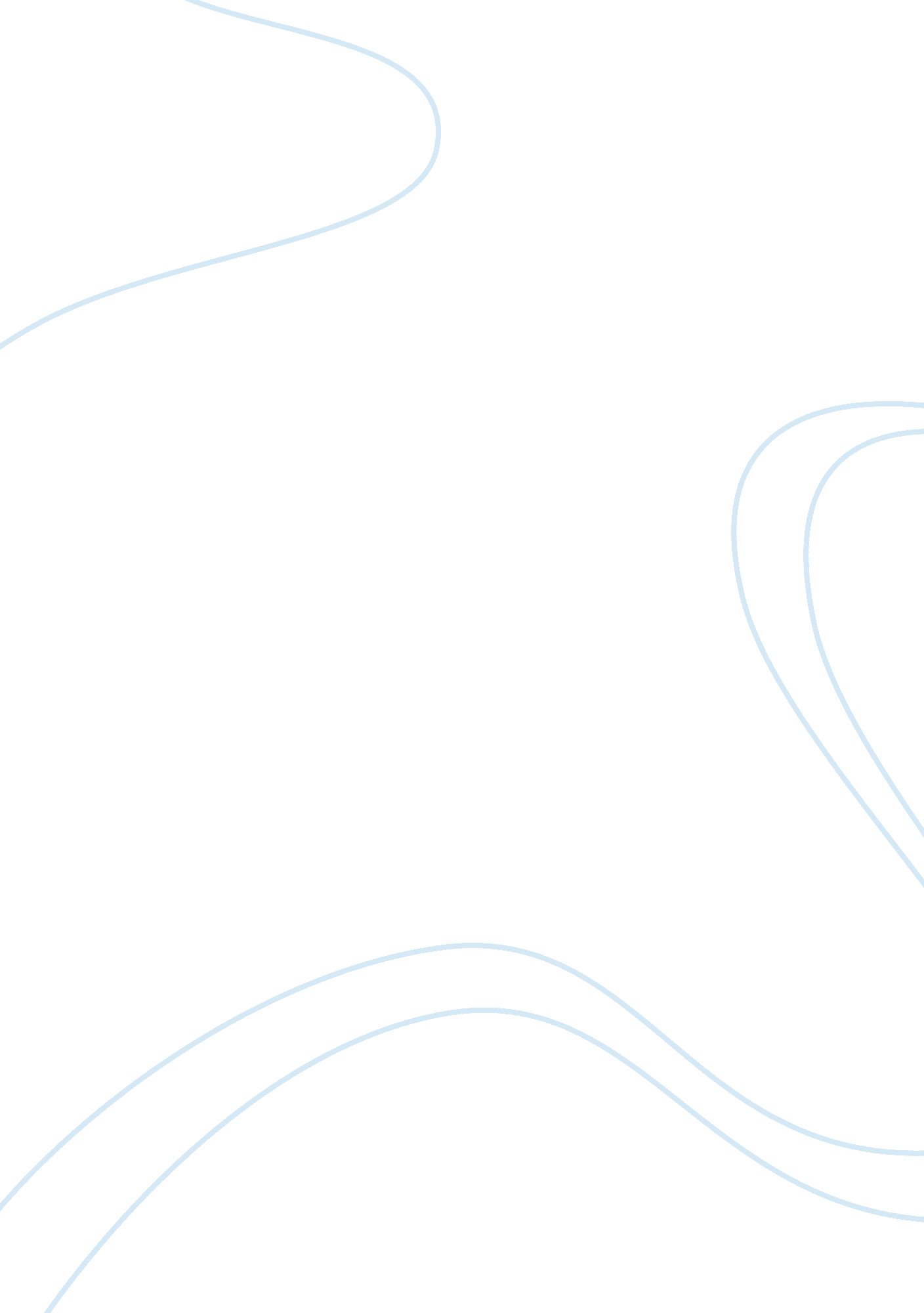 Social spending in asiaLiterature, Russian Literature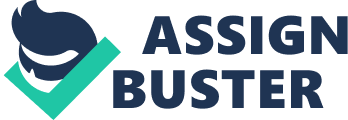 Social Spending in Asia Social Spending in Asia The current of the welfare system of Asia is embryonic in the sense that it still has the potential of further development. The Asian government responds to a rising demand from citizens for welfare including anti poverty schemes (cash handouts, public works and subsidized food), health insurance and pensions. The current state of welfare system in Asia is very different from America and Europe because the welfare state that is embraced these two countries is not universally admired in Asia. Asians believe that handouts, a system used in America and Europe, would adversely affect Asia in the sense that it would lead to abuse, dependence and indolence. In addition, the current state of welfare system in Asia is different from that of Europe and Asia through the way the different regions have different strategies of warding of social ill. For example, Asia relies heavily on dutiful families, bountiful growth and youthful population as opposed to America and Europe (Asia, 2013). 
The difference in the current state of welfare between Asia and Europe/America shows that the two different regions embrace different values. First and foremost, as opposed to Europe/America, Asia clings to its tradition of self-reliance whereby most Asian nations lean on social insurance that ties contribution instead of social assistance. Furthermore, the Asian social insurance ties to benefits to circumstances. On the other hand, Europe and America involve in handouts that result in crunch mentality of abuse dependence and indolence (Asia, 2013). 
Reference 
Asia (2013). Social; Spending in Asia: Asia’s Emerging welfare states spread themselves thinly. The Economic Journal Article, 1. 